LA SUPERINTENDENCIA DE INDUSTRIA Y COMERCIOCERTIFICA QUE:
Nombres y Apellidos del ParticipanteDocumento de Identidad: ###Participó y aprobó el curso virtual“Nombre del curso”Con una intensidad horaria de: xxxxx

Certificado expedido el dd/mm/aaaa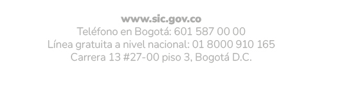 